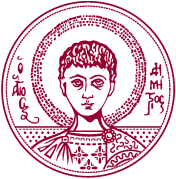 Aριστοτέλειο Πανεπιστήμιο ΘεσσαλονίκηςΔΙΕΥΘΥΝΣΗ ΣΥΝΤΟΝΙΣΜΟΥ ΑΚΑΔΗΜΑΙΚΩΝ ΜΟΝΑΔΩΝTMHMA ΔΙΕΘΝΩΝ ΣΧΕΣΕΩΝExchange studies offered to AUTh by York University,Toronto, Canada (academic year 2024-25)AITHΣH 1. Προσωπικές πληροφορίες Όνομα ___________________________________________________ Επώνυμο __________________________________________________ Όνομα πατέρα_____________________________________________Ημερομηνία γέννησης ______________________________________Τόπος Γέννησης ____________________________________________Επάγγελμα ________________________________________________Διεύθυνση μόνιμης κατοικίας (Οδός, Αριθμός, Ταχ. Κώδικας, Πόλη)____________________________________________________________________________________________________________________Διεύθυνση Αλληλογραφίας στον τόπο σπουδών       (Εφόσον διαφέρει από την παραπάνω και ισχύει μέχρι 20 Ιουλίου 2024) __________________________________________________________e-mail :  ____________________________________________________Τηλ :___ __________________________________________________Κινητό τηλ.:   ____ _________________________________________________2. Ακαδημαϊκές πληροφορίες α. Προπτυχιακές σπουδές __________________________________________________________β. Μεταπτυχιακές σπουδές i. Τμήμα, ΠΜΣ,  έτος  ή Τμήμα, έτος) ____________________________________________________________________________________________________________________γ. Γνώση Αγγλικής ή άλλης ξένης Γλώσσας (επίπεδο, αποκτηθέντα πιστοποιητικά, π.χ.: TOEFL, IELTS κ.λ.π.)____________________________________________________________________________________________________________________3. Περίοδος σπουδώνΣεπτέμβριος-Δεκέμβριος 2024          □Ιανουάριος - Απρίλιος 2025               □Σεπτέμβριος 2024 - Απρίλιος 2025    □Προθεσμία υποβολής αιτήσεως έως:  31 Ιανουαρίου 2024Έχετε κάνει ή θα κάνετε αίτηση για το ίδιο χρονικό διάστημα για άλλη ανταλλαγή και ποιά; (π.χ Έρασμος, ξένη κυβέρνηση)__________________________________________________Για ποιους λόγους ενδιαφέρεστε να παρακολουθήσετε αυτό το Πρόγραμμα και πώς συνδέεται με τις παρούσες σπουδές σας ή/και τα μελλοντικά σας σχέδια; _________________________________________________________________________________________________________________________________________________________________________________________________________________________________________________________________________________________________________________________________________________________________Ο/Η Υπογραφόμενος (η), κάνω αίτηση για τις ανταλλαγές με το Πανεπιστήμιο York University  Έχω συμπεριλάβει στην αίτησή μου (υποχρεωτικώς)- Αναλυτική Βαθμολογία (στην Αγγλική Γλώσσα)		     □	              (με αναγραφόμενο τον Μ.Ο. επιδόσεως και τις αποκτιθείσες ΔΜ)- Αντίγραφο πτυχίου (εφόσον πρόκειται για μτπτχ. φοιτητ.)        □                              - Βιογραφικό Σημείωμα (στην Αγγλική Γλώσσα)                           □- 1 συστατική επιστολή μέλους ΔΕΠ(στην Αγγλική Γλώσσα)   □                        - Αντίγραφα Πιστοποιητικών Ξένης Γλώσσας                     □Ημερομηνία,                    _________________________Υπογραφή Υπεύθυνη δήλωση και δήλωση συναίνεσηςΣυμφωνώ ότι αν η αίτησή μου γίνει δεκτή, τα στοιχεία επικοινωνίας μου θα είναι διαθέσιμα, κατόπιν αιτήσεως, σε φοιτητές από το ΑΠΘ που επιθυμούν να επικοινωνήσουν για να τους πληροφορήσω σχετικά με την εμπειρία που είχα στο εξωτερικό. Με εξαίρεση αυτές τις λεπτομέρειες, όλα τα άλλα δεδομένα θα αντιμετωπιστούν εμπιστευτικά.Βεβαιώνω ότι όλες οι πληροφορίες που περιλαμβάνονται στο έντυπο της αίτησης είναι αληθείς και πλήρεις και ότι τα συνημμένα σε αυτή έγγραφα είναι ακριβή αντίγραφα των πρωτότυπων. Δηλώνω υπεύθυνα & συναινώ :                     □ΕΝΗΜΕΡΩΣΗ ΚΑΙ ΠΡΟΣΒΑΣΗ ΣΕ ΔΕΔΟΜΕΝΑ ΠΡΟΣΩΠΙΚΟΥ ΧΑΡΑΚΤΗΡΑΥπεύθυνος επεξεργασίας των προσωπικών δεδομένων είναι το ΑΠΘ.Η συλλογή και επεξεργασία των προσωπικών δεδομένων γίνεται με σκοπό την πλήρωση των νόμιμων προϋποθέσεων & υποχρεώσεων, που οφείλει να τηρήσει το ΑΠΘ για την υλοποίηση των διεθνών του δράσεων.Αποδέκτης των προσωπικών δεδομένων είναι το Πανεπιστήμιο υποδοχής του αιτούντος φοιτητή, το οποίο μπορεί να βρίσκεται κατά περίπτωση εντός ή εκτός ΕΕ.